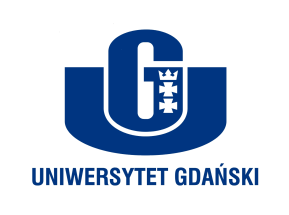 Biuro Rzecznika Prasowego Uniwersytetu Gdańskiegoul. Bażyńskiego 880-309 Gdańsktel.: (58) 523 25 84e-mail: prasa@ug.edu.pl, monika.rogo@ug.edu.plhttp://www.ug.edu.pl/plGdańsk, 4 kwietnia 2018Informacja prasowaRywalizacja o indeks Wydziału Ekonomicznego Uniwersytetu GdańskiegoII Ogólnopolska Olimpiada Spedycyjno-Logistyczna na Wydziale Ekonomicznym Uniwersytetu Gdańskiego Już 6 kwietnia na Wydziale Ekonomicznym Uniwersytetu Gdańskiego odbędzie się finał II edycji Ogólnopolskiej Olimpiady Spedycyjno-Logistycznej dla uczniów szkół ponadgimnazjalnych organizowanej przez Wydział. Wydział Ekonomiczny wygrał konkurs Ministerstwa Edukacji Narodowej, w ramach którego MEN sfinansował organizację i przeprowadzenie Olimpiady. Uczestnicy będą rywalizować o indeks Wydziału Ekonomicznego UG i atrakcyjne nagrody rzeczowe. Sponsorem nagrody głównej jest Zarząd Morskiego Portu Gdynia S.A. Czas: 6 kwietnia 2018, finał: godz. 11.00, ogłoszenie wyników: godz. 13.00Miejsce: Wydział Ekonomiczny UG, Sopot, Armii Krajowej 119/121, Aula DDo rywalizacji przystąpi 61 finalistów wyłonionych spośród 2,8 tysiąca uczestników. Od 10 października 2017 roku do 9 marca 2018 roku przeprowadzono 2 etapy: szkolny i okręgowy, podczas których uczniowie rozwiązywali zadania i odpowiadali na pytania związane z branżą logistyczną. Zadania przygotowywał zespół Komitetu Głównego Olimpiady zrzeszających wybitnych naukowców i praktyków w zakresie funkcjonowania sektora transportu, spedycji i logistyki - wykładowców Wydziału Ekonomicznego Uniwersytetu Gdańskiego, oraz przedstawicieli największych firm z tej branży z Trójmiasta.Uczestnicy będą rywalizować o indeksy Wydziału Ekonomicznego Uniwersytetu Gdańskiego na kierunki ekonomia i międzynarodowe stosunki gospodarcze. – To już druga edycja projektu Olimpiady Spedycyjno-Logistycznej, cieszymy się z niesłabnącego zainteresowaniem wśród uczniów szkół ponadgimnazjalnych z całego kraju. W tym roku do zawodów pierwszego stopnia przystąpiło ponad 300 uczniów więcej niż w roku ubiegłym. Na finał, na Wydział Ekonomiczny do Sopotu, zaprosiliśmy 61 najlepszych. Nagrodę główną dla zwycięzcy, w wysokości 5 tysięcy złotych, ufundował Zarząd Morskiego Portu Gdynia SA. Cieszymy się, że przedsiębiorstwa z branży, funkcjonujące w regionie, dostrzegają potencjał tkwiący w naszych młodych uczestnikach. Wydział Ekonomiczny Uniwersytetu Gdańskiego, na którym silnie reprezentowany jest nurt badań związanych z problematyką Olimpiady,  przygotował, oprócz nagród, także dziesięć indeksów dla laureatów konkursu. Konkurs ma charakter ogólnopolski i powinien przyczynić się do zachęcenia uczniów kończących edukację ponadgimnazjalną do wyboru ścieżki rozwoju edukacyjnego i później zawodowego do której przygotować mogą studia na Wydziale –  tłumaczy dr hab. Przemysław Borkowski, prof. nadzw., Prodziekan ds. nauki Wydziału Ekonomicznego UG i Przewodniczący Komitetu Organizacyjnego II Ogólnopolskiej Olimpiady Spedycyjno-Logistycznej.Uczestnicy będą rywalizować o indeks Wydziału Ekonomicznego UG i atrakcyjne nagrody rzeczowe. Sponsorem nagrody głównej w wysokości 5 000 zł jest Zarząd Morskiego Portu Gdynia S.A.***Informacje o Wydziale Ekonomicznym UGNa Wydziale Ekonomicznym Uniwersytetu Gdańskiego studenci mają możliwość uzyskania szerokiej i gruntownej wiedzy w ramach kierunków: ekonomia, międzynarodowe stosunki gospodarcze (w tym: anglojęzyczna specjalność international business), biznes chemiczny oraz biznes i technologia ekologiczna. Na drugim roku studiów studenci wybierają profil kształcenia w ramach 20 specjalności studiów, zapewniających nowoczesne kwalifikacje poszukiwane na rynku pracy. Obecnie na Wydziale Ekonomicznym studiuje łącznie ponad 3400 studentów studiów stacjonarnych i niestacjonarnych, słuchaczy studiów podyplomowych oraz doktorantów, kadra naukowo-dydaktyczna liczy 133 nauczycieli akademickich. Studia realizowane są we współpracy z praktykami biznesu i organizacjami, z krajowymi i zagranicznymi instytutami badawczymi, parkami naukowo-technologicznymi i inkubatorami przedsiębiorczości. Studenci korzystają z cykli szkoleniowych, warsztatów z menedżerami, praktyk, staży, wizyt studyjnych i wyjazdów na studia zagranicą w ramach programu ERASMUS. W ramach kształcenia praktycznego na Wydziale działa m.in. pracownia komputerowa Thomson Reuters Data Suite, umożliwiająca dostęp do wiodącej na świecie bazy danych finansowych, pracowania dealing room – symulator departamentu skarbowego banku, laboratorium tradingowe OSTC, specjalistyczne laboratorium logistyczne (Oracle, Aris) oraz centrum komputerowo-egzaminacyjne akredytowane przez ACCA. Wydział oferuje kształcenie na specjalnościach pozwalających na podążanie ścieżką kariery w sektorze TSL, takich jak ekonomika transportu i logistyka, międzynarodowy transport i handel morski.Wydział jest wysoko notowany w rankingach. W 2016 roku w rankingu „Rzeczpospolitej” został uznany za jeden z trzech najlepszych wydziałów ekonomicznych w Polsce. Kontakt: Wydział Ekonomiczny UG 
Dr hab. Przemysław Borkowski, prof. nadzw., Prodziekan ds. nauki
Przewodniczący Komitetu Organizacyjnego II Ogólnopolskiej Olimpiady Spedycyjno-Logistycznej
przemyslaw.borkowski@ug.edu.pl
58 523 10 04